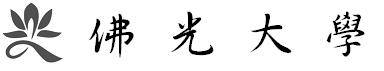 學生證補發申請表一、基本資料：													　（請於粗框內填寫）二、申請原因：說明：申請原因為b,d,e,f者，領卡時請持舊卡換取新卡。申請原因為a,c者，領卡時請持身分證（或證明身分之證件）領取新卡。製卡時間約須一週，但實際以承辦人員告知為準。姓名身分證號請貼2吋半身彩色相片
(學籍表已上傳照片者不需提供)性別□男     □女系所名稱請貼2吋半身彩色相片
(學籍表已上傳照片者不需提供)電話學號請貼2吋半身彩色相片
(學籍表已上傳照片者不需提供)學位班別□學士班  □碩士班  □碩士在職專班  □博士班  □交換生□學士班  □碩士班  □碩士在職專班  □博士班  □交換生□學士班  □碩士班  □碩士在職專班  □博士班  □交換生□學士班  □碩士班  □碩士在職專班  □博士班  □交換生□學士班  □碩士班  □碩士在職專班  □博士班  □交換生□學士班  □碩士班  □碩士在職專班  □博士班  □交換生□學士班  □碩士班  □碩士在職專班  □博士班  □交換生□學士班  □碩士班  □碩士在職專班  □博士班  □交換生□學士班  □碩士班  □碩士在職專班  □博士班  □交換生□學士班  □碩士班  □碩士在職專班  □博士班  □交換生□學士班  □碩士班  □碩士在職專班  □博士班  □交換生□學士班  □碩士班  □碩士在職專班  □博士班  □交換生請貼2吋半身彩色相片
(學籍表已上傳照片者不需提供)□a.第一次辦卡  □b.舊卡門禁碼失效  □c.舊卡遺失  □d.變更姓名  □e.轉系所  □f.其他申請人簽章：___________________            申請日期：　 年　  月　  日申請程序步驟一步驟二步驟二申請程序先至雲起樓1樓自動繳費機檯繳費憑繳費收據至教務處註冊與課務組辦理教務處收件承辦申請程序先至雲起樓1樓自動繳費機檯繳費憑繳費收據至教務處註冊與課務組辦理發卡程序步驟三步驟三教務處收訖歸檔發卡程序領卡人簽章→